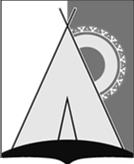 АДМИНИСТРАЦИЯ СЕЛЬСКОГО ПОСЕЛЕНИЯ РУССКИНСКАЯСургутского районаХанты-Мансийского автономного округа - ЮгрыРАСПОРЯЖЕНИЕ-проект«  »____________2020 года							                        № д. РусскинскаяОб утверждении состава и порядка деятельности комиссии по принятиюрешенияв предоставлении места или об отказе в предоставлении места впраздничной ярмарке и продажи товаров(выполнения работ, оказания услуг) на нейпри проведении мероприятия по сохранению самобытной культуры коренных малочисленных народов Севера, развитию охотничье-рыболовного спорта и охотничьего собаководства на территории сельского поселения РусскинскаяВ целях принятия решения о предоставлении либо об отказе в предоставлении торгового места  хозяйствующим субъектам, подавшим заявки на участие в праздничной ярмарке и продажи товаров(выполнения работ, оказания услуг) на ней при проведении мероприятия по сохранению самобытной культуры коренных малочисленных народов Севера, развитию охотничье-рыболовного спорта и охотничьего собаководства на территории сельского поселения Русскинская, на основании Порядка организациипраздничной ярмарке и продажи товаров (выполнения работ, оказания услуг) на ней при проведении мероприятия по сохранению самобытной культуры коренных малочисленных народов Севера, развитию охотничье-рыболовного спорта и охотничьего собаководства на территории сельского поселения Русскинская вместе с Порядком предоставления торговых мест на ярмарке», утвержденного постановлением администрацией сельского поселения Русскинская от  «___» ________ 20__г. № ____ :1. Утвердить состав комиссии по принятию решения о предоставлении либо о отказе в предоставлении места в праздничной ярмарке и продажи товаров(выполнения работ, оказания услуг) на ней при проведении мероприятия по сохранению самобытной культуры коренных малочисленных народов Севера, развитию охотничье-рыболовного спорта и охотничьего собаководства на территории сельского поселения Русскинская согласно приложению 1 к настоящему распоряжению.2. Утвердить порядок деятельности комиссии согласно приложению 2 к настоящему распоряжению.3.Контроль за выполнением настоящего распоряжения оставляю за собой.Глава сельского поселения Русскинская                                                                                        А.Н. СоболевПриложение 1 к распоряжению администрации с.п. Русскинскаяот «___» ____________ 2020 года № ___Состав комиссии по принятию решения о предоставлении места или об отказе в предоставлении места в праздничной ярмарке и продажи товаров (выполнения работ, оказания услуг) на ней при проведении мероприятия по сохранению самобытной культуры коренных малочисленных народов Севера, развитию охотничье-рыболовного спорта и охотничьего собаководства на территории сельского поселения Русскинская-  Глава сельского поселения Русскинская, председатель комиссии;- заместитель главы сельского поселения Русскинская, заместитель председателя комиссии;- ведущий специалист по организации деятельности администрации сельского поселения Русскинская, секретарь комиссии.Члены комиссии:-  бухгалтер администрации сельского поселения Русскинская; -  ведущий специалист администрации сельского поселения Русскинская.Приложение 2 к распоряжению администрации с.п. Русскинскаяот «___» ____________ 2020 года № ____Положение о комиссиипо принятию решения о предоставлении места или об отказе в предоставлении места в праздничной ярмарке и продажи товаров (выполнения работ, оказания услуг) на ней при проведении мероприятия по сохранению самобытной культуры коренных малочисленных народов Севера, развитию охотничье-рыболовного спорта и охотничьего собаководства на территории сельского поселения Русскинская1. Общие положения1.1. Комиссия по рассмотрению заявок на участие в праздничной ярмарке и продажи товаров (выполнения работ, оказания услуг) на ней (далее-ярмарочной торговле) при проведении мероприятия по сохранению самобытной культуры коренных малочисленных народов Севера, развитию охотничье-рыболовного спорта и охотничьего собаководства на территории сельского поселения Русскинскаясоздана в целях принятия решений о предоставлении места либо отказе в предоставлении местана ярмарочной торговле для размещение нестационарного торгового объекта - палатки, киоска, автофургона, тележки, лотка (далее - объекта)при проведении мероприятия по сохранению самобытной культуры коренных малочисленных народов Севера, развитию охотничье-рыболовного спорта и охотничьего собаководства на территории сельского поселения Русскинская.1.2.  Положительное решение комиссии является основанием для предоставления хозяйствующему субъекту в пользование земельного участка без проведения торгов для целей размещения объекта на ярмарочной торговле при проведении мероприятия по сохранению самобытной культуры коренных малочисленных народов Севера, развитию охотничье-рыболовного спорта и охотничьего собаководства на территории сельского поселения Русскинская и заключения администрацией сельского поселения Русскинская договора на предоставление места на ярмарочном мероприятия по сохранению самобытной культуры коренных малочисленных народов Севера, развитию охотничье-рыболовного спорта и охотничьего собаководства на территории сельского поселения Русскинская (далее – договор).1.3. В своей деятельности комиссия руководствуется Земельным кодексом Российской Федерации, федеральным законами от 06.10.2003 № 131-ФЗ«Об общих принципах организации местного самоуправления в Российской Федерации», от 28.12.2009 № 381-ФЗ «Об основах государственного регулирования торговой деятельности в Российской Федерации», Законом ХМАО - Югры от 20.07.2007 № 102-оз «Об организации деятельности ярмарок на территории Ханты-Мансийского автономного округа – Югры», постановления  администрации сельского поселения Русскинская от ____ № ___  «Об утверждении  Порядка организации ярмарки при проведении мероприятия по сохранению самобытной культуры коренных малочисленных народов Севера, развитию охотничье-рыболовного спорта и охотничьего собаководства на территории сельского поселения Русскинская и продажи товаров (выполнения работ оказания услуг) на ней, вместе с  Порядком предоставления торговых мест на ярмарке».2. Функции комиссии2.1. Функции комиссии:2.1.1.Рассмотрение заявокхозяйствующих субъектов о предоставлении торговых местна ярмарочном мероприятиипо сохранению самобытной культуры коренных малочисленных народов Севера, развитию охотничье-рыболовного спорта и охотничьего собаководства на территории сельского поселения Русскинская.2.1.2. Принятие решения о предоставлении торгового места либо об отказе в предоставлении.2.1.3. Отказ хозяйствующему субъекту в предоставлении места на организуемой ярмарке возможен при наличии одного из следующих оснований:-заявителем не соблюден установленный порядок подачи заявки;- указанные в заявке товары (работы, услуги), планируемые к реализации на ярмарке, запрещены или ограничены в обороте в соответствии с действующим законодательством, либо не соответствуют типу ярмарки;- отсутствие свободных торговых мест на ярмарке, в том числе торговых мест, предназначенных для осуществления продажи товаров одного класса, определяемого в соответствии с перечнем товаров, утвержденных приказом Министерства экономического развития Российской Федерации «Об утверждении номенклатуры товаров, определяющей классы товаров (в целях определения типов розничных рынков)» в соответствии с типом ярмарки;-отсутствие законных оснований для осуществления предпринимательской деятельности.	3. Права и обязанности комиссии3.1. Комиссия имеет право:3.1.1. Запрашивать у хозяйствующих субъектов необходимую информацию и документы в соответствии с требованиями действующего законодательства.3.2.Обязанности комиссии:3.2.1. Подписать протокол комиссии.3.2.2. Проводить заседания, если в них принимали участие более половины членов комиссии.3.2.3. При подготовке и принятии решений руководствоваться действующим законодательством Российской Федерации, Ханты-Мансийского автономного округа - Югры и муниципальными правовыми актами.4. Регламент комиссии4.1.Общее руководство деятельностью комиссии осуществляет председатель комиссии, в его отсутствие - заместитель председателя комиссии.4.2. Комиссия формируется из представителей администрации сельского поселения Русскинская.В случае необходимости на заседания комиссии приглашаются в качестве консультантов иные специалисты.4.3.Дата проведения заседания устанавливается председателем комиссии.4.4.Секретарь комиссии не позднее трех дней до заседания комиссии доводит до сведения членов комиссии информацию о дате, времени, месте и повестке заседания комиссии.4.5. Заседание комиссии является правомочным, если на нем присутствует более половины членов комиссии.4.6. Решение комиссии принимается простым большинством голосов членов Комиссии, присутствующих на заседании, и оформляются протоколом, подготовка которого осуществляется секретарем комиссии. При равном количестве голосов председатель комиссии (в его отсутствие - заместитель председателя комиссии) имеет право решающего голоса.4.7.Протокол подписывается всеми членами комиссии и передается на хранение со всеми поступившими на рассмотрение комиссии документами секретарю комиссии4.8.Заявкихозяйствующих субъектово предоставлении   торгового места на ярмарочном мероприятии по сохранению самобытной культуры коренных малочисленных народов Севера, развитию охотничье-рыболовного спорта и охотничьего собаководства на территории сельского поселения Русскинскаяи прилагаемые к заявлениям документы рассматриваются на заседании комиссии.4.9. На основании решения комиссии:4.9.1. Ведущий специалист по организации деятельности администрации сельского поселения Русскинская готовит уведомление о предоставлении места либо об отказе в предоставлении места на ярмарке с указанием срока, до которого заявителю (представителю заявителя) необходимо явиться в администрацию сельского поселения Русскинская для заключения договора, а также проект договора.Форма договора утвержденапостановлением сельского поселения Русскинская от ______ № ___ «Об утверждении Порядка организации ярмарки при проведении мероприятия по сохранению самобытной культуры коренных малочисленных народов Севера, развитию охотничье-рыболовного спорта и охотничьего собаководства на территории сельского поселения Русскинскаяи продажи товаров (выполнения работ оказания услуг) на ней, вместе с Порядком предоставления торговых мест на ярмарке».4.9.2. Администрация сельского поселения Русскинская обеспечивает заключение договора на предоставление места для размещения объекта.5. Порядок обжалования решений комиссии5.1. Хозяйствующий субъект в случае несогласия с решением, принятым Комиссией, вправе письменно обратиться в комиссию за получением копии документов, непосредственно связанных с принятием такого решения.Секретарь комиссии в 3-х дневный срок со дня поступления обращения выдает субъекту предпринимательства заверенную копию запрашиваемых документов.5.2. Хозяйствующие субъекты имеют право на досудебное (внесудебное) обжалование действий (бездействия) комиссии, должностных лиц комиссии, а также принимаемых ими решений.5.3. Хозяйствующие субъекты могут обратиться с жалобой, в том числе в следующих случаях:5.3.1.Нарушение срока рассмотрения документов.5.3.2. Отсутствие оснований для отказа в предоставлении земельного участка для размещение нестационарного торгового объекта и внесения в схему.5.3.3. Требование у хозяйствующих субъектов, документов, информации, не предусмотренных нормативными правовыми актами Российской Федерации, нормативными правовыми актами Ханты-Мансийского автономного округа – Югры, муниципальными правовыми актами сельского поселения Русскинская длярассмотрения вопроса предоставления места под размещение нестационарного торгового объекта.5.3.4. Не предоставление в установленном законом порядке протокола заседания комиссии.5.4. Жалоба подаётся в письменной форме, в том числе при личном приёме хозяйствующего субъекта или в электронной форме председателю комиссии:-  Глава сельского поселения Русскинская:с.п. Русскинская, ул. Новосёлов, д. 4, телефон: 8 (3462) 737-199, e-mail: selsovet.rus.5.5. В случае, если жалоба подана в орган, в компетенцию которого                             не входит принятие решения по жалобе, в течение трёх рабочих дней со дня её регистрации указанный орган направляет жалобу в уполномоченный на её рассмотрение орган и в письменной форме информирует хозяйствующий субъект о перенаправлении жалобы.При этом срок рассмотрения жалобы исчисляется со дня регистрации жалобы в уполномоченном на её рассмотрение органе.5.6. Жалоба должна содержать:5.6.1. Хозяйствующий субъект в своей жалобе в обязательном порядке указывает либо наименование органа местного самоуправления, в который направляет жалобу, либо фамилию, имя, отчество соответствующего должностного лица, либо должность соответствующеголица, а также свои фамилию, имя,отчество (последнее - при наличии), почтовый адрес, по которому должны быть направлены ответ, уведомление о переадресации жалобы, излагает суть жалобы, ставит личную подпись и дату.5.6.2.Жалоба, поступившая в орган местного самоуправления или должностному лицу в форме электронного документа, подлежит рассмотрению в порядке, установленном Федеральным законом от 02.05.2006 № 59-ФЗ 
«О порядке рассмотрения обращений граждан Российской Федерации». В жалобе в обязательном порядке указывает свои фамилию, имя, отчество (последнее - при наличии), адрес электронной почты, по которому должны быть направлены ответ, уведомление о переадресации жалобы. Хозяйствующий субъект вправе приложить к такой жалобе необходимые документы и материалы в электронной форме.5.7. В случае, если жалоба подаётся через представителя заявителя, также представляется документ, подтверждающий полномочия на осуществление действий от имени заявителя. В качестве документа, подтверждающего полномочия на осуществление действий от имени хозяйствующего субъекта, может быть представлена:5.7.1. Оформленная в соответствии с законодательством Российской Федерации доверенность (для индивидуальных предпринимателей).5.7.2. Оформленная в соответствии с законодательством Российской Федерации доверенность, заверенная печатью (при наличии) заявителя                                и подписанная руководителем Заявителя или уполномоченным этим руководителем лицом (для юридических лиц).5.7.3. Копия решения о назначении или об избрании либо приказа о назначении физического лица на должность, в соответствии с которым такое физическое лицо обладает правом действовать от имени заявителя без доверенности.5.8. Приём жалоб в письменной форме осуществляется Комиссией согласно графику работы администрации сельского поселения Русскинская.Жалоба в письменной форме может быть направлена по почте.В случае подачи жалобы при личном приёме хозяйствующий субъект представляет документ, удостоверяющий его личность в соответствии с законодательством Российской Федерации.5.9. В электронной форме жалоба может быть подана хозяйствующим субъектом посредством официального сайта муниципального образования сельского поселения Русскинская в информационно-телекоммуникационной сети Интернет.5.10. При подаче жалобы в электронном виде документы могут быть представлены в форме электронных документов, подписанных электронной подписью, вид которой предусмотрен законодательством Российской Федерации, при этом документ, удостоверяющий личность заявителя, не требуется.5.11. Хозяйствующий субъект имеет право на получение информации и документов, необходимых для обоснования и рассмотрения жалобы:5.11.1. Предоставлять дополнительные документы и материалы либо обращаться с просьбой об их истребовании.5.11.2. Получать информацию о порядке обжалования решений и действий (бездействия) комиссии, его должностных лиц.5.11.3. Получать консультации о порядке обжалования решений и действий (бездействия) комиссии, его должностных лиц, в том числе по телефону, электронной почте, при личном приёме.5.12.В комиссии определяются уполномоченные на рассмотрение жалоб должностные лица, которые обеспечивают:5.12.1. Приём и рассмотрение жалоб в соответствии с требованиями настоящего положения.5.12.2. Направление жалоб в уполномоченный на их рассмотрение орган.5.13. Комиссия обеспечивает:5.13.1. Консультирование заявителей о порядке обжалования решений  и действий (бездействия) комиссии, их должностных лиц, в том числе по телефону, электронной почте, при личном приёме.5.14. Жалоба, поступившая в комиссию, подлежит регистрации не позднее следующего рабочего дня со дня её поступления. Жалоба рассматривается в течение 30 дней со дня её регистрации, если более короткие сроки рассмотрения жалобы не установлены муниципальными правовыми актами сельского поселения Русскинская.В случае обжалования отказа комиссии, его должностного лица в приёме документов у заявителя либо в исправлении допущенных опечаток и ошибок или в случае обжалования заявителем нарушения установленного срока таких исправлений - в течение 5 рабочих дней со дня её регистрации.5.15. По результатам рассмотрения жалобы комиссия принимает одно из следующих решений:5.15.1. Об удовлетворении жалобы, в том числе в форме отмены принятого решения, исправления допущенных комиссией опечаток и ошибок в выданных                   документах.5.15.2. Об отказе в удовлетворении жалобы.Указанное решение принимается в форме письменного мотивированного ответа.При удовлетворении жалобы комиссия принимает исчерпывающие меры                по устранению выявленных нарушений.5.15.3. Ответ по результатам рассмотрения жалобы направляется заявителю не позднее дня, следующего за днём принятия решения, в письменной форме,  в форме электронного документа по адресу электронной почты, указанному  в обращении, и в письменной форме по почтовому адресу, указанному в обращении, поступившем  в комиссию в письменной форме. Кроме того,на поступившее в комиссию обращение, 
содержащее предложение, заявление или жалобу, которые затрагивают интересы неопределённого круга лиц, в  частности  на обращение, в котором обжалуется судебное решение, вынесенное в отношении неопределённого круга лиц, ответ, в том числе с разъяснением порядка обжалования судебного решения, может быть размещён с соблюдением требований Федерального закона на официальном сайте муниципального образования Сургутский район в информационно-телекоммуникационной сети «Интернет».5.15.4. Комиссия, при получении жалобы, в которой содержатся нецензурные либо оскорбительные выражения, угрозы жизни, здоровью и имуществу должностного лица, а также членов его семьи, вправе оставить жалобу без ответа по существу поставленных в ней вопросов и сообщить гражданину, направившему жалобу, о недопустимости злоупотребления правом.